	   Sunday, March 24, 2013	   Monday, March 25, 2013	   Tuesday, March 26, 2013	   Wednesday, March 27, 2013	   Thursday, March 28, 2013	   Friday, March 29, 2013	   Saturday, March 30, 20136:00AMHome Shopping  Shopping program.6:30AMHome Shopping  Shopping program.7:00AMNaked City: To Walk In Silence (R)  A Wall Street stockbroker who likes to gamble is shot in a bookie joint, but he refuses to testify against his assailant for fear of jeopardising his position. Starring HORACE MCMAHON, PAUL BURKE, HARRY BELLAVER, NANCY MALONE and SID RAYMOND.PG8:00AMBless Me Father: Fire And Brimstone (R)  Father Duddleswell sends Neil to hear the catechism of the local catholic school children and meets a young boy who is frightened his grandfather will go to hell. Starring ARTHUR LOWE, DANIEL ABINERI, PAMELA RUDDOCK, GABRIELLE DAYE and CAROLINE GOODMAN.PG8:30AMHome Shopping  Shopping program.9:00AMHome Shopping  Shopping program.9:45AM7TWO Sunday Movie Matinee: It's A Bikini World (R) (1967)  A conceited champion surfer assumes a double life as his own shy brother but the problems really start when his elaborate plan backfires. Starring DEBORAH WALLEY, TOMMY KIRK, THE ANIMALS, THE TOYS and THE GENTRYS.G11:30AMThe Hook & The Cook: Goulburn River    **NEW EPISODE**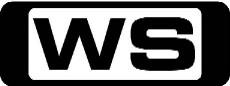 Scotty and Paul go drift boating down the scenic Goulburn River then cook up fresh trout over an open fire.PG12:00PMGary Rhodes' Local Food Heroes: Scotland (R)  Join renowned chef Gary Rhodes in his search to find those that go the extra mile in the name of high quality local food.G1:00PMThe Emeril Lagasse Show: Sports Night (R)    Eli Manning stops by for super bowls of refreshments, as well as rotisserie kabobs fit for a giant and he may bring some friends with him.PG2:00PMHome and Away Catch-Up (R) (HAW6-846-850) 'CC'    Miss Home and Away this week? Catch up on 7TWO!PG  (S,A)4:15PM7TWO Sunday Movie Matinee: Sylvester (R) (1985)  Follow the story of a 16 year old orphan who takes in a battered old horse and turns him into a champion. Starring RICHARD FARNSWORTH, MELISSA GILBERT, MICHAEL SCHOEFFLING, CONSTANCE TOWERS and PETER KOWANKO.PG  (L,A,V)6:30PM7TWO Sunday Movie: Close Encounters Of The Third Kind (R) (1977)  STEVEN SPIELBERG wrote and directed this Oscar winner, one of the greatest sci-fi films of all time. Starring    Starring RICHARD DREYFUSS, FRANCOIS TRUFFAUT, JUSTIN DREYFUSS, TERI GARR and MELINDA DILLON.PG  (H)9:20PMEscape To The Country: Shropshire (R)    Alistair Appleton helps an indecisive couple find a new pace of life in Shropshire.G10:20PM60 Minute Makeover: Leeds (R)    Can Richard Randall and Terri decorate the home of a deserving family in just one hour?G11:20PMHomes Under The Hammer    Martin and Lucy visit a 3 bedroom property in Mid-Glamorgan and an old telephone exchange in Devon.G12:30AMGary Rhodes' Local Food Heroes: Scotland (R)  Join renowned chef Gary Rhodes in his search to find those that go the extra mile in the name of high quality local food.G1:30AMThe Emeril Lagasse Show: Sports Night (R)    Eli Manning stops by for super bowls of refreshments, as well as rotisserie kabobs fit for a giant and he may bring some friends with him.PG2:30AMMad About You: So I Married A Hair Murderer (R) 'CC'  After quitting her job, Jamie struggles with her newfound leisure time. Starring HELEN HUNT, PAUL REISER, RICHARD KIND, LEILA KENZLE and ANN RAMSEY.PG3:00AMThe Bill: Haunted (R) 'CC'    DS Stanton, DC Lennox and DC Proctor are on an operation at a spooky and supposedly haunted old building called the Old Pumping Station. Starring JOY BROOK, SIMON ROUSE, JEFF STEWART, TONY O' CALLAGHAN and GREGORY DONALDSON.M4:00AMThe Bill: When The Snow Lay Round About (R) 'CC'    A young runaway waiting for his foster parents, a bickering Russian barbershop quartet and a drunk and disorderly elf from the North Pole are all part of the job for the Sun Hill night shift on Christmas Eve. Starring JOY BROOK, SIMON ROUSE, JEFF STEWART, TONY O' CALLAGHAN and GREGORY DONALDSON.M5:00AMThe World Around Us: Creatures Of Cape York (R)  A rare look at Cape York's unique wildlife. See the similarities between the wildlife and natives that Papua New Guinea and Australia share.G6:00AMHome Shopping  Shopping program.6:30AMHome Shopping  Home Shopping7:00AMLegend Of Enyo: The Kwahgum (R) 'CC'    Enyo, Ito and Agaya face off against the fearsome Kwahgum, when their leader gets capturedC7:30AMIt's Academic 'CC'    Simon Reeve hosts all new episodes of the educational and entertaining show where schools compete to win cash and prizes.C8:00AMAll For Kids (R) 'CC'    An entertaining children's show with gardening, cooking, science, pets and music!P8:30AMDesigning Women: First Day Of The Last Decade Of The Entire Twentieth Century (R)  Charlene goes into labour on New Year's Eve and Suzanne cheers her on hoping to win a car awarded to the first baby born. Starring DIXIE CARTER, DELTA BURKE, ANNIE POTTS, JEAN SMART and MESHACH TAYLOR.PG9:00AMHome and Away - The Early Years (R) 'CC'  Nick immediately suspects Karen and Revhead of the robbery at Fisher's.  How far is Miss Crawford prepared to go? Starring ANDREW HILL, KATE RITCHIE, NICOLLE DICKSON, JUDY NUNN and RAY MEAGHER.G9:30AMSons And Daughters (R) 'CC'  A mysterious Alison leaves Charlie and Ginny intrigued. Starring PAT MCDONALD, IAN RAWLINGS, LEILA HAYES, BRIAN BLAIN and DANNY ROBERTS.G10:00AMCoronation Street    Candice's appearance in the Weatherfield Gazette has resulted in some rather dodgy fanmail.PG10:30AMStep By Step: The Un-Natural (R)  Frank worries that his children's baseball team will lose the championship game if he gives Mark a chance to play. Starring PATRICK DUFFY, SUZANNE SOMERS, STACI KEANAN, SASHA MITCHELL and BRANDON CALL.G11:00AMThe Martha Stewart Show: Handmade Holiday Ideas (R)    Christmas decorations at Radio City Music Hall with the Rockettes and home holiday decor with Martha's craft director Hannah Milman.G12:00PMHart To Hart: Emily, By Heart (R)  Jennifer's journalistic instincts transform the Harts' weekend getaway into a murder investigation. Starring ROBERT WAGNER, STEFANIE POWERS and LIONEL STANDER.PG1:00PMThe Royal: Thinking Too Hard (R) 'CC'    Dr. Goodwin deals with a bizarre family dispute when a local impresario is admitted. Is he being poisoned, and if so, by whom? Starring MICHELLE HARDWICK, ZOIE KENNEDY, WENDY CRAIG, ROBERT CAVANAH and ROBERT DAWS.PG2:00PM7TWO Mid Arvo Movie: Garbo Talks (R) (1984)  A strong-willed woman dying of a brain tumour has one wish - to meet Greta Garbo. Her son becomes obsessed with trying to make her wish come true, costing him his job, his marriage, and his dignity. Starring ANNE BANCROFT, RON SILVER, CARRIE FISHER, CATHERINE HICKS and STEVEN HILL.PG  (A)4:10PMMad About You: An Unplanned Child (R) 'CC'  Paul and Jamie care for a nephew on Halloween. Starring HELEN HUNT, PAUL REISER, RICHARD KIND, LEILA KENZLE and ANN RAMSEY.PG4:40PMPerfect Strangers: Crime Busters (R)  Hired as a researcher, Larry takes a shortcut to land a story for the paper's investigative team, a move that could cost him his job as well as his friendship with his new neighbour. Starring BRONSON PINCHOT, MARK LINN-BAKER, REBECA ARTHUR, MELANIE WILSON and REGINALD VEL JOHNSON.G5:10PMGardeners' World    **NEW EPISODE**Toby plants up a tropical-looking border.G6:30PMBargain Hunt: Builth Wells    **NEW EPISODE** Two teams of fiercely-competitive friends do battle while Tim visits the Lady Lever Art Gallery.G7:30PMMighty Ships: Beluga Bremen (R) 'CC'    Jump aboard the world's first multipurpose heavy lift cargo carrier on its challenging maiden voyage.G8:30PMWaking The Dead: Final Cut - Part 1 (R) 'CC'    As the team look for clues to a murder, an anonymous call leads them to a house used in a 60s gang warfare film. Starring TREVOR EVE, SUE JOHNSTON, HOLLY AIRD, WIL JOHNSON and CLAIRE GOOSE.M  (V,A)9:40PMSpecial: Inside The Titanic (R) 'CC'    Recount the demise of the supposedly unsinkable Titanic via survivor interviews and spectacular footage.M  (A,V)11:40PMThe Shield: Circles (R) 'CC'    Vic and David join forces to stop bogus 911 calls that are luring cops into deadly ambushes. Starring MICHAEL CHIKLIS, CATHERINE DENT, WALTON GOGGINS, MICHAEL JACE and JAY KARNES.AV  (V,D,A)12:45AMHart To Hart: Emily, By Heart (R)  Jennifer's journalistic instincts transform the Harts' weekend getaway into a murder investigation. Starring ROBERT WAGNER, STEFANIE POWERS and LIONEL STANDER.PG1:45AMDesigning Women: First Day Of The Last Decade Of The Entire Twentieth Century (R)  Charlene goes into labour on New Year's Eve and Suzanne cheers her on hoping to win a car awarded to the first baby born. Starring DIXIE CARTER, DELTA BURKE, ANNIE POTTS, JEAN SMART and MESHACH TAYLOR.PG2:10AMThe Martha Stewart Show: Handmade Holiday Ideas (R)    Christmas decorations at Radio City Music Hall with the Rockettes and home holiday decor with Martha's craft director Hannah Milman.G3:05AMThe World Around Us: Africa Alive - Part 1 (R)  Sail an ancient dhow along the coast of Kenya and travel inland on the historic Lunatic Express with its eccentric travellers! Presented by Greg Grainger.GProgram TBA6:00AMHome Shopping  Shopping program.6:30AMHome Shopping  Home Shopping7:00AMLegend Of Enyo: Into The Whirlwind (R) 'CC'    Trying to save Agaya, Enyo draws on his power to harness nature for the first time.C7:30AMIt's Academic 'CC'    Simon Reeve hosts all new episodes of the educational and entertaining show where schools compete to win cash and prizes.C8:00AMAll For Kids (R) 'CC'    An entertaining children's show with gardening, cooking, science, pets and music!P8:30AMDesigning Women: The Mistress (R)  Sugarbaker's deals with a dilemma when they are hired to decorate two homes; one for the client's wife and one for his mistress. Starring DIXIE CARTER, DELTA BURKE, ANNIE POTTS, JEAN SMART and MESHACH TAYLOR.PG9:00AMHome and Away - The Early Years (R) 'CC'  David has found the perfect way to deal with his relationship with Sophie.  Has Lou given in to Nick? Starring ANDREW HILL, KATE RITCHIE, NICOLLE DICKSON, JUDY NUNN and RAY MEAGHER.G9:30AMSons And Daughters (R) 'CC'  Wayne is shocked by a life threatening discovery. Caroline is trapped by a tormented mind.G10:00AMCoronation Street    Tracy's emotions are all over the place as she tries to work out Steve's feelings towards her.PG10:30AMStep By Step: The Psychic (R)  After a gypsy fortune teller, Madam Sonia predicts that J.T. will be murdered at midnight, J.T. and Cody suspect that Karan is the killer. Starring PATRICK DUFFY, SUZANNE SOMERS, STACI KEANAN, SASHA MITCHELL and BRANDON CALL.G11:00AMThe Martha Stewart Show: Traditional Turkey Recipes (R)    A Thanksgiving turkey recipe with chef Jason Franey, an open-faced apple pie with NHL goalie Henrik Lundqvist and Thanksgiving-dinner tips with food scientist Harold McGee.G12:00PMHart To Hart: Pounding Harts (R)  Freeway comes to the Harts aid in sniffing out a drug smuggling ring that has left Jonathan and Jennifer holding the illegal goods. Starring ROBERT WAGNER, STEFANIE POWERS and LIONEL STANDER.PG1:00PMThe Royal: Seeking Refuge (R) 'CC'    Dr. Goodwin is accused of taking sides when he goes too far to help someone. Starring MICHELLE HARDWICK, ZOIE KENNEDY, WENDY CRAIG, ROBERT CAVANAH and ROBERT DAWS.PG2:00PM7TWO Mid Arvo Movie: Cops And Robbersons (R) (1994)  In the pursuit of a criminal grizzled cop Jake Stone convinces a suburban family to let him use their home for an extended stakeout. Starring CHEVY CHASE, JACK PALANCE, DIANNE WIEST, ROBERT DAVI and DAVID BARRY GRAY.PG  (V,L,N)4:10PMMad About You: Natural History (R) 'CC'  Paul and Jamie talk out their differences when they run into each other in the American Museum of Natural History. Starring HELEN HUNT, PAUL REISER, RICHARD KIND, LEILA KENZLE and ANN RAMSEY.PG4:40PMPerfect Strangers: Games People Play (R)  Larry succumbs to the very temptation he's been cautioning Balki against - greed - as the pair compete for money and prizes on a television game show. Starring BRONSON PINCHOT, MARK LINN-BAKER, REBECA ARTHUR and MELANIE WILSON.G5:10PMGardeners' World    Toby Buckland and Alys Fowler explore ways of making gardens more bee friendly.G6:30PMBargain Hunt: Norfolk 28    Both teams go right to the wire in their search for the best bargains in Norfolk.G7:30PMBorderline (R) 'CC'  Immigration officers track down over- stayers and illegal workers and witness a suspicious marriage proposal.PG8:00PMMotorway Patrol: Tug of War 'CC'    An oversized truck strikes a bridge and officers catch a misbehaving couple who are over the limit.PG8:30PMAir Crash Investigations: Fire Fight - Air Canada 797 (R) 'CC'    How did a small mechanical problem quickly turn into a tragic fiery end for 23 people? Investigation into the crash struggles to find answers.PG9:30PM7TWO Blockbuster Tuesday Movie: The Matador (2005)     ** PREMIERE **PIERCE BROSNAN and GREG KINNEAR star in a story of unlikely friendship between a globetrotting hitman and a crestfallen salesman. Starring HOPE DAVIS, ADAM SCOTT, PORTIA DAWSON and PHILIP BAKER HALL.MA  (S,L)11:40PMMan Stroke Woman    A hilarious sketch show that takes an original and quirky look at men, women, kids and friendship. Starring NICK FROST, NICK BURNS, DAISY HAGGARD and AMANDA ABBINGTON.M12:20AMHart To Hart: Pounding Harts (R)  Freeway comes to the Harts aid in sniffing out a drug smuggling ring that has left Jonathan and Jennifer holding the illegal goods. Starring ROBERT WAGNER, STEFANIE POWERS and LIONEL STANDER.PG1:20AMDesigning Women: The Mistress (R)  Sugarbaker's deals with a dilemma when they are hired to decorate two homes; one for the client's wife and one for his mistress. Starring DIXIE CARTER, DELTA BURKE, ANNIE POTTS, JEAN SMART and MESHACH TAYLOR.PG1:50AMThe Martha Stewart Show: Traditional Turkey Recipes (R)    A Thanksgiving turkey recipe with chef Jason Franey, an open-faced apple pie with NHL goalie Henrik Lundqvist and Thanksgiving-dinner tips with food scientist Harold McGee.G3:00AMThe World Around Us: Africa Alive - Part 2 (R)  Capturing the sheer beauty and grandeur of Africa and its brilliant wildlife. Presented by Greg Grainger.G4:00AMThe Bill: All Change (R) 'CC'    It's New Year's Eve, all police leave has been cancelled and even CID officers are back in uniform for the night. Starring JOY BROOK, SIMON ROUSE, JEFF STEWART, TONY O' CALLAGHAN and GREGORY DONALDSON.M5:00AMCoronation Street    (R)Tracy's emotions are all over the place as she tries to work out Steve's feelings towards her.PG5:30AMThe Real Seachange (R) 'CC'    Things heat up in Canada at the grand opening of the Boardwalk Restaurant. Will Ian and Catherine's first day be a success?G6:00AMHome Shopping  Shopping program.6:30AMHome Shopping  Home Shopping7:00AMLegend Of Enyo: The Argols (R) 'CC'    When Enyo is in danger, his guardian, the Werlog, appears to save him.C7:30AMIt's Academic 'CC'    Simon Reeve hosts all new episodes of the educational and entertaining show where schools compete to win cash and prizes.C8:00AMAll For Kids (R) 'CC'    An entertaining children's show with gardening, cooking, science, pets and music!P8:30AMDesigning Women: The Fur Flies (R)  Suzanne is assaulted by animal rights activists while she is modelling a fur during a fashion show. Starring DIXIE CARTER, DELTA BURKE, ANNIE POTTS, JEAN SMART and MESHACH TAYLOR.PG9:00AMHome and Away - The Early Years (R) 'CC'  News of David and Sophie's romance spreads. Will Nick find his final clue? Starring ANDREW HILL, KATE RITCHIE, NICOLLE DICKSON, JUDY NUNN and RAY MEAGHER.G9:30AMSons And Daughters (R) 'CC'  Wayne's abandoned car forces Susan and Gordon to a horrifying realisation. Starring PAT MCDONALD, IAN RAWLINGS, LEILA HAYES, BRIAN BLAIN and DANNY ROBERTS.G10:00AMCoronation Street    Emotions run high at Katy's funeral. Candice is thrilled when her picture appears in the Weatherfield Gazette.PG  (A)10:30AMStep By Step: This Old House (R)  Frank risks losing his entire business in a lawsuit when Carol and Cody defend a poor family who refuse to leave a condemned house that Frank has contracted to demolish. Starring PATRICK DUFFY, SUZANNE SOMERS, STACI KEANAN, SASHA MITCHELL and BRANDON CALL.G11:00AMThe Martha Stewart Show: Easy Thanksgiving Menu And Andy Garcia (R)    Recipes for Thanksgiving turkey, mushroom and walnut stuffing and white-wine gravy with chef Sarah Carey, an autumnal centrepiece with florist Lewis Miller and a visit from Andy Garcia.G12:00PMHart To Hart: Chamber Of Lost Harts (R)  Jennifer's vacation plans are changed abruptly when Jonathan learns that his head geologist has been killed at a Peruvian mine sight. Starring ROBERT WAGNER, STEFANIE POWERS and LIONEL STANDER.PG1:00PMThe Royal: Fever (R) 'CC'    The hospital faces an outbreak of a major infectious disease causing panic in the local community. Starring MICHELLE HARDWICK, ZOIE KENNEDY, WENDY CRAIG, ROBERT CAVANAH and ROBERT DAWS.PG2:00PM7TWO Mid Arvo Movie: Zarak (R) (1956)  An Afghan outlaw saves a British Officer at the cost of his own life. Starring VICTOR MATURE, MICHAEL WILDING, ANITA EKBERG, BONAR COLLEANO and FINLAY CURRIE.PG  (V)4:10PMMad About You: Surprise (R) 'CC'  Paul's birthday surprise for Jamie goes awry. Starring HELEN HUNT, PAUL REISER, RICHARD KIND, LEILA KENZLE and ANN RAMSEY.PG4:40PMPerfect Strangers: Come Fly With Me (R)  Balki's spirits soar as he boards his first flight, but stewardess Jennifer and Mary Anne can't wait to get back on terra firma after sampling Balki's Myposian lameetkas. Starring BRONSON PINCHOT, MARK LINN-BAKER, REBECA ARTHUR and MELANIE WILSON.G5:10PMGardeners' World    Toby Buckland plants out the annual plug plants ready for a summer of vibrant colour.G6:30PMBargain Hunt: Kedleston 23    Tim waxes lyrical over an unusual cabinet while the teams scour a fair in Derbyshire.G7:30PMHeartbeat: Trouble In Mind (R) 'CC'  Nick and Kate try to help a man with acute amnesia search for his wife and daughter. Starring NICK BERRY, NIAMH CUSACK, BILL MAYNARD, DEREK FOWLDS and WILLIAM SIMONS.PG8:40PMSpecial: Japan Tsunami: Caught On Camera (R)    Explore the phenomenon of the 2011 tsunami with amateur footage by those whose instinct to record it was as strong as their will to survive.PG  (A)9:40PMPie In The Sky: This Other Eden (R) 'CC'  **DOUBLE EPISODE**Henry investigates the theft of some valuable plants and is surprised when he finds the thief. Starring RICHARD GRIFFITHS, MAGGIE STEED, MALCOLM SINCLAIR and BELLA ENAHORA.PG10:50PMPie In The Sky: Coddled Eggs (R) 'CC'    **DOUBLE EPISODE**Henry, with Fisher's help, apprehends a smuggling ring headed by two Russians. Starring RICHARD GRIFFITHS, MAGGIE STEED, MALCOLM SINCLAIR and BELLA ENAHORA.PG11:50PMThe Bill: Long Shadows - Part 2 (R) 'CC'  Spears goes undercover as a cocaine buyer to catch Stubbs' drug dealing. Starring TONY O'CALLAGHAN, JEFF STEWART, ALEX WALKINSHAW, SIMON ROUSE and JOY BROOK.M1:00AMHart To Hart: Chamber Of Lost Harts (R)  Jennifer's vacation plans are changed abruptly when Jonathan learns that his head geologist has been killed at a Peruvian mine sight. Starring ROBERT WAGNER, STEFANIE POWERS and LIONEL STANDER.PG2:00AMHome Shopping  Shopping program.2:30AMHome Shopping  Shopping program.3:00AMHome Shopping  Shopping program.3:30AMHarry's Practice (R) 'CC' Join Dr Harry Cooper and Dr Katrina Warren for everything you need to know about animals.G 4:00AMThe Bill: Angel (R) 'CC'    DCI Burnside arrives to investigate a murder that looks like part of a series of rapes. Starring JOY BROOK, SIMON ROUSE, JEFF STEWART, TONY O' CALLAGHAN and GREGORY DONALDSON.M5:00AMCoronation Street    (R)Emotions run high at Katy's funeral. Candice is thrilled when her picture appears in the Weatherfield Gazette.PG  (A)5:30AMThe Real Seachange (R) 'CC'    Alan and Michelle are ready to jump into the deep end. But can Alan's medical condition take it?G6:00AMHome Shopping  Shopping program.6:30AMHome Shopping  Home Shopping7:00AMLegend Of Enyo: The Varen (R) 'CC'    Enyo grows in his role as he uses his powers to free the Great Varen.C7:30AMIt's Academic 'CC'    Simon Reeve hosts all new episodes of the educational and entertaining show where schools compete to win cash and prizes.C8:00AMAll For Kids (R) 'CC'    An entertaining children's show with gardening, cooking, science, pets and music!P8:30AMDesigning Women: Oh, What A Feeling (R)  When the Sugarbaker ladies decide to purchase a new delivery van, their negotiations turn into more than they bargained for. Starring DIXIE CARTER, DELTA BURKE, ANNIE POTTS, JEAN SMART and MESHACH TAYLOR.PG9:00AMHome and Away - The Early Years (R) 'CC'  The night of Sally's date with Peter arrives.  A robbery at the Stewart store goes badly wrong. Starring ANDREW HILL, KATE RITCHIE, NICOLLE DICKSON, JUDY NUNN and RAY MEAGHER.G9:30AMSons And Daughters (R) 'CC'  Wayne finds solace for his torment from an unexpected source.G10:00AMCoronation Street    Steve and Tracy have a disastrous first date. Vera returns to the bingo vowing to be on her best behaviour.PG10:30AMStep By Step: Double Date (R)  Karen selfishly cancels her date with an average-looking boy so she can be seen with a handsome and popular athlete. Starring PATRICK DUFFY, SUZANNE SOMERS, STACI KEANAN, SASHA MITCHELL and BRANDON CALL.G11:00AMThe Martha Stewart Show: Holiday Appetisers With Actor Colin Quinn (R)    Learn to make an appetizer recipe for caramel brie with comedian Colin Quinn and a recipe for rutabaga gratin with Martha's food editor Shira Bocar.G12:00PMHart To Hart: Harts On The Scent (R)  Jonathan's venture into the fragrance industry places the Harts in great danger when the enterprise takes on the scent of murder. Starring ROBERT WAGNER, STEFANIE POWERS and LIONEL STANDER.PG1:00PMThe Royal: Letting Go (R) 'CC'    Dr Ormerod and Dr Weatherill uncover a family secret when a woman refuses to be admitted to hospital. Starring MICHELLE HARDWICK, ZOIE KENNEDY, WENDY CRAIG, ROBERT CAVANAH and ROBERT DAWS.PG2:00PM7TWO Mid Arvo Movie: Salome (R) (1953)  The biblical story of Princess Salome of Galilee whose dancing won her the heart of King Herod. Starring RITA HAYWORTH, STEWART GRANGER, CHARLES LAUGHTON, JUDITH ANDERSON and SIR CEDRIC HARDWICKE.PG  (V,A)4:10PMMad About You: A Pair Of Hearts (R) 'CC'  A mysterious trip to Atlantic City yields Ira's long-held secret. Starring HELEN HUNT, PAUL REISER, RICHARD KIND, LEILA KENZLE and ANN RAMSEY.PG4:40PMPerfect Strangers: Blind Alley (R)  Balki plays for an absent player in the Chronicle's bowling league, but he may be unable to see his way to victory after a visit to the eye doctor. Starring BRONSON PINCHOT, MARK LINN-BAKER, REBECA ARTHUR and MELANIE WILSON.G5:10PMGardeners' World    Toby and the team demonstrate how people can grow their own food in the garden.G6:30PMBargain Hunt: Ardingly    Two all-girl teams search Ardingly fair while Tim examines a well-travelled piece of furniture.G7:30PMThe Royal: A Hero Of Our Time 'CC'      **NEW EPISODE**Casualty is flooded when a builder disconnects the wrong pipes - but who will pay the repair bill? Starring ROBERT DAWS, AMY ROBBINS, IAN CARMICHAEL, LINDA ARMSTRONG and DENIS LILL.PG8:30PMRebus: Let It Bleed 'CC'    Rebus looks into a possible suicide while Clarke investigates a stabbing on the seedy Westmills estate. Starring KEN STOTT, CLAIRE PRICE and JENNIFER BLACK.M  (V,A,L)10:10PMPie In The Sky: Chinese Whispers (R) 'CC' The Chen family appear to be victims of racial harassment but Henry learns that Chen is in debt to a man who is threatening him. Starring RICHARD GRIFFITHS, MAGGIE STEED, MALCOLM SINCLAIR and BELLA ENAHORA.PG (V,A)11:15PMDangerfield: The Long Weekend (R) 'CC'  The police station is seething with the aftermath of a huge bar-room brawl. Starring NIGEL HAVERS and JANE GURNETT.M12:15AMThe Bill: Higher Power (R) 'CC'  Carver finds himself in a dilemma when he attends to a badly beaten drug dealer. Starring TONY O'CALLAGHAN, JEFF STEWART, ALEX WALKINSHAW, SIMON ROUSE and JOY BROOK.M1:20AMHart To Hart: Harts On The Scent (R)  Jonathan's venture into the fragrance industry places the Harts in great danger when the enterprise takes on the scent of murder. Starring ROBERT WAGNER, STEFANIE POWERS and LIONEL STANDER.PG2:20AMDesigning Women: Oh, What A Feeling (R)  When the Sugarbaker ladies decide to purchase a new delivery van, their negotiations turn into more than they bargained for. Starring DIXIE CARTER, DELTA BURKE, ANNIE POTTS, JEAN SMART and MESHACH TAYLOR.PG3:00AMThe Martha Stewart Show: Holiday Appetisers With Actor Colin Quinn (R)    Learn to make an appetizer recipe for caramel brie with comedian Colin Quinn and a recipe for rutabaga gratin with Martha's food editor Shira Bocar.G4:00AMThe Bill: In The Firing Line (R) 'CC'    PC Smith is working undercover for a South African drug importer who asks him to kidnap and torture a senior police officer to find the location of a police informer they need kept quiet. Starring JOY BROOK, SIMON ROUSE, JEFF STEWART, TONY O' CALLAGHAN and GREGORY DONALDSON.M5:00AMCoronation Street    (R)Steve and Tracy have a disastrous first date. Vera returns to the bingo vowing to be on her best behaviour.PG5:30AMHome Shopping  Home Shopping6:00AMHome Shopping  Shopping program.6:30AMHome Shopping  Home Shopping7:00AMLegend Of Enyo: The Ghals (R) 'CC'    As they are forced to fight together, the Doodjies make the Ghals realise that it is time to change their ways.C7:30AMIt's Academic 'CC'    Simon Reeve hosts all new episodes of the educational and entertaining show where schools compete to win cash and prizes.C8:00AMAll For Kids (R) 'CC'    An entertaining children's show with gardening, cooking, science, pets and music!P8:30AMDesigning Women: Anthony And Vanessa (R)  When the wild-spirited but warm-hearted Vanessa falls for Anthony, Suzanne helps make her over so she can win him over. Starring DIXIE CARTER, DELTA BURKE, ANNIE POTTS, JEAN SMART and MESHACH TAYLOR.PG9:00AMHome and Away - The Early Years (R) 'CC'  Karen and Revhead resort to desperate measures to avoid the law.  Michael is shocked by Pippa's deal with Sophie. Starring ANDREW HILL, KATE RITCHIE, NICOLLE DICKSON, JUDY NUNN and RAY MEAGHER.G9:30AMSons And Daughters (R) 'CC'  In fighting to clear Ginny's name, David and Alison develop a warm partnership. Starring PAT MCDONALD, IAN RAWLINGS, LEILA HAYES, BRIAN BLAIN and DANNY ROBERTS.G10:00AMCoronation Street    Kevin is shocked when Sally reveals Ian has been having an affair with Lisa. Violet is thrilled with her bingo winnings and shares then with Eileen.PG10:30AMStep By Step: Way Off Broadway (R)  After accepting the role of 'Juliet' in a community theatre play, Dana is horrified to learn that Cody will be portraying 'Romeo'. Meanwhile, Frank loses his wedding ring on the golf course. Starring PATRICK DUFFY, SUZANNE SOMERS, STACI KEANAN, SASHA MITCHELL and BRANDON CALL.G11:00AMThe Martha Stewart Show: Southern Thanksgiving Recipes (R)    Make Southern-style Thanksgiving recipes including turkey and oyster dressing with chef Chris Hastings and cherry-pecan-cornbread dressing and scalloped green tomatoes with chef Steven Satterfield.G12:00PM7TWO Kids Movie: Care Bears Movie II: A New Generation (R) (1986)  Join the adorable Care Bear family as they save the Kingdom of Caring from evil. Starring HADLEY KAY, CHRIS WIGGINS, CREE SUMMER, ALYSON COURT and MICHAEL FANTINI.G1:50PMEaster Movie: Barabbas (R) (1962)  The story of the thief Barabbas who was granted his freedom over Jesus Christ. Starring ANTHONY QUINN, SILVANA MANGANO, VITTORIO GASSMAN, JACK PALANCE and ARTHUR KENNEDY.PG  (A,V)4:40PMPerfect Strangers: The King And I (R) A hypnotist's demonstration leaves Larry unfazed, but Balki is acting, dressing and singing like Elvis on the day of his big tax audit. Starring BRONSON PINCHOT, MARK LINN-BAKER, TERRENCE E MC NALLY, RON PERKINS and BELITA MORENO.G 5:10PMGardeners' World    The team revisit many of the exciting new garden areas and ambitious projects at Greenacre.G6:30PMBargain Hunt: Oswestry 19    Teams head to Owestry showground while Tim visits Bantock house where he finds some unusual Enamel items.G7:30PMSpecial: Cirque Du Soleil Presents: Flow     **PREMIERE**A fascinating look behind the scenes of 'O', an electrifying exploration of the connection between fire, air, earth and water.PG8:40PMEscape To The Country: South Devon (R)    Jules Hudson visits South Devon to help a couple find a cottage close to the coast.G9:40PMCowboy Builders: Leicester      **NEW EPISODE**Sheree and Dominic help a couple left with a shell of a home with no roof after a builder left the job unfinished.PG10:40PM60 Minute Makeover: Beckenham (R)    Designer Julia Kendell is in a funk over a house that hasn't been decorated since the 1970s.G11:40PM7TWO Late Movie: The Man Who Loved Women (R) (1983)  BURT REYNOLDS and JULIE ANDREWS star in a charming and romantic comedy about a man who never met a woman he couldn't love. Starring BURT REYNOLDS, JULIE ANDREWS, KIM BASINGER, MARILU HENNER and CYNTHIA SIKES.M  (A,S,N)2:00AMDesigning Women: Anthony And Vanessa (R)  When the wild-spirited but warm-hearted Vanessa falls for Anthony, Suzanne helps make her over so she can win him over. Starring DIXIE CARTER, DELTA BURKE, ANNIE POTTS, JEAN SMART and MESHACH TAYLOR.PG2:30AMThe Martha Stewart Show: Southern Thanksgiving Recipes (R)    Make Southern-style Thanksgiving recipes including turkey and oyster dressing with chef Chris Hastings and cherry-pecan-cornbread dressing and scalloped green tomatoes with chef Steven Satterfield.G3:30AMThe Real Seachange (R) 'CC'    Two couples join forces to start their new lives in the heart of wine growing Victoria. Hosted by John Howard.G4:00AMThe Bill: Thug On The Tyne - Part 1 (R) 'CC'    Northumbria Police arrest one 'Frank Bentley' with a boot full of drugs and a handgun, after a high speed car chase through Newcastle. But, is 'Frank Bentley' who they think he is? Starring JOY BROOK, SIMON ROUSE, JEFF STEWART, TONY O' CALLAGHAN and GREGORY DONALDSON.M5:00AMCoronation Street    (R)Kevin is shocked when Sally reveals Ian has been having an affair with Lisa. Violet is thrilled with her bingo winnings and shares then with Eileen.PG5:30AMHome Shopping  Home Shopping6:00AMHome Shopping  Shopping program.6:30AMHome Shopping  Shopping program.7:00AMSaturday Disney 'CC'    Great fun and entertainment including your favourite Disney shows. Hosted by SHAE BREWSTER, CANDICE DIXON and NATHAN MORGAN.G9:00AMShake It Up: Wild It Up (R) 'CC'    Rocky tries to change her image when she reads a blog about how she is a goody-two-shoes, and winds up in Vice Principal Winslow's office, facing suspension for defacing the Principal's office. Starring BELLA THORNE, ZENDAYA, ADAM IRIGOYEN, DAVIS CLEVELAND and KENTON DUTY.G9:30AMWizards Of Waverly Place: Wizards Vs. Werewolves - Part 1 Of 2 (R) 'CC'    Justin and Max continue to search for Juliet. Meanwhile, Mason and Alex continue to date but Mason acts suspiciously. Starring SELENA GOMEZ, DAVID HENRIE, JAKE T  AUSTIN, JENNIFER STONE and MARIA CANALS-BARRERA.G10:00AMHome Shopping  Shopping program.10:30AMHome Shopping  Shopping program.11:00AMCoxy's Big Break: Gold Coast Special    (R)Are you looking for some fun in the sun? Well this place is as good as gold. Buckle up and join the Coxy's gang this week for bikes, boats, and even birds. Meet some cheeky new friends, cast a line and check out one of the coolest hotels in Queensland!G11:30AMGreat South East     (R)Explore leisure and recreation in South East Queensland.G12:00PMCreek To Coast     (R)Queensland's ultimate outdoor adventure show, featuring the very latest in camping, cruising, fishing and four-wheel-driving. Hosted by Scott Hillier.G12:30PMQueensland Weekender 'CC'   (R)Dean Miller and his team cover the length and breadth of Queensland with great suggestions for weekends, short breaks and holidays.G1:00PMSydney Weekender 'CC'     (R)Karen learns the ancient craft of shoe making. Mike rolls up to the Sydney Royal Easter Show for an action packed day of rides, animals, fairy floss and of course - show bags!G1:30PMSydney Weekender 'CC'     (R)Mike explores the Snowy Mountain region on a Segway tour, Sally discovers a romantic getaway in the heart of the Mimosa Rocks National Park. Then Karen dines at two of the best restaurants in the Blue Mountains!G2:00PMSeven's Horse Racing 2013: Rosehill Guineas    **LIVE**Saturday Arvo Racing heads to Sydney for the Group 1 Rosehill Guineas for three-year-olds at set weights over 2000m. Hosted by Hamish McLachlan with expert analysis from Simon Marshall.  5:30PMPaul Merton In China (R)    Starting in Beijing, Paul takes us from Tiananmen Square to the Forbidden City and everything in between. Next stop is Hohhot where Paul tries the nomadic life; will he find himself as a warrior riding off into the sunset?PG6:30PMHeartbeat: Fair Game (R) 'CC'  **DOUBLE EPISODE**A woman's attempts to avoid her husband's advances by putting sleeping tablets in his whisky have tragic consequences. Starring NICK BERRY, NIAMH CUSACK, BILL MAYNARD, DEREK FOWLDS and WILLIAM SIMONS.PG7:30PMHeartbeat: Red Herring (R) 'CC'  **DOUBLE EPISODE**Kate is called onto a docked ship to treat injured sailors while two school children go missing. Starring NICK BERRY, NIAMH CUSACK, BILL MAYNARD, DEREK FOWLDS and WILLIAM SIMONS.PG8:30PMTaggart: Dead Reckoning 'CC'    A young woman's murder leads Jardine, Reid and Fraser to investigate an apparently respectable escort agency. Starring JAMES MACPHERSON, ROBERT ROBERTSON, IAIN ANDERS, BLYTHE DUFF and COLIN MCCREDIE.M  (V)11:40PM60 Minute Makeover: Eltham (R)    Can the team revamp a deserving family's home in just sixty minutes?G12:40AMPaul Merton In China (R)   Starting in Beijing, Paul takes us from Tiananmen Square to the Forbidden City and everything in between. Next stop is Hohhot where Paul tries the nomadic life; will he find himself as a warrior riding off into the sunset?PG 1:40AM7TWO Late Movie: The Saint In London (R) (B&W) (1939)   The Saint picks up a wounded man on a country road, leading him into a web of intrigue and super-crime. Starring GEORGE SANDERS, SALLY GRAY, DAVID BURNS, HENRY OSCAR and RALPH TRUMAN.PG (V)3:00AMThe Australians: The Trail (R)  While three old diggers retrace their steps along the Kokoda trail, three Japanese soldiers in Tokyo relive their own memories of the battle.PG4:00AMThe World Around Us: Africa Alive - Part 1 (R)  Sail an ancient dhow along the coast of Kenya and travel inland on the historic Lunatic Express with its eccentric travellers! Presented by Greg Grainger.G5:00AMThe World Around Us: Africa Alive - Part 2 (R)  Capturing the sheer beauty and grandeur of Africa and its brilliant wildlife. Presented by Greg Grainger.G